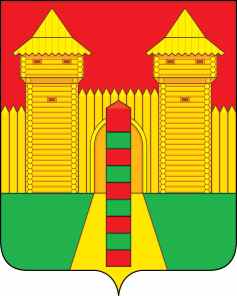 АДМИНИСТРАЦИЯ  МУНИЦИПАЛЬНОГО  ОБРАЗОВАНИЯ«ШУМЯЧСКИЙ  РАЙОН»  СМОЛЕНСКОЙ  ОБЛАСТИРАСПОРЯЖЕНИЕ      от 14.02.2023г. № 34-рВ соответствии со статьей 28 Устава муниципального образования «Шумячский район» Смоленской области1. Внести в Шумячский районный Совет депутатов проект решения «О структуре Администрации муниципального образования «Шумячский район» Смоленской области».2. Назначить управляющего делами Администрации муниципального образования «Шумячский район» Смоленской области  Кулешову  Инну  Витальевну официальным представителем при рассмотрении Шумячским районным Советом депутатов проекта решения «О структуре Администрации муниципального образования «Шумячский район» Смоленской области» Глава муниципального образования«Шумячский район» Смоленской области                                         А.Н. Васильев                                                               О внесении в Шумячский районный Совет депутатов проекта решения «О структуре Администрации муниципального образования «Шумячский район» Смоленской области»